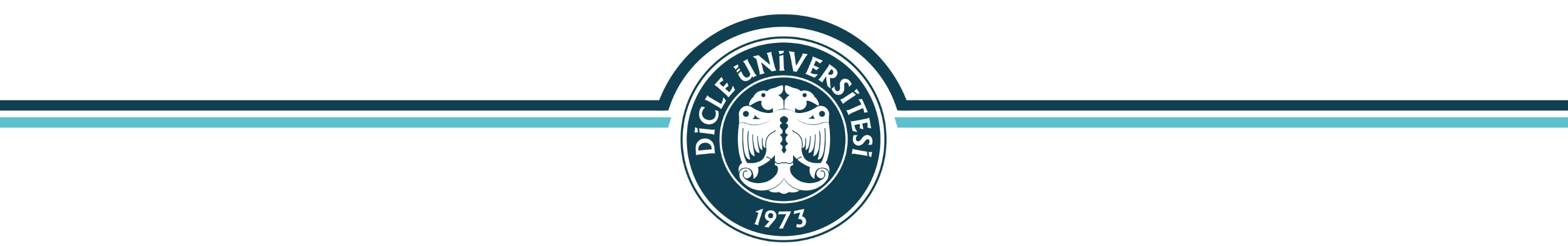 2021-2022 EĞİTİM-ÖĞRETİM YILI GÜZ YARIYILI TARİHLERTEORİK DERSLER UYGULAMALI DERSLER(  Teorik derslerin uygulaması dahil)SEÇMELİ DERSLER27 EYLÜL – 17 EKİM 2021ONLİNEYÜZ YÜZEONLİNE18 EKİM – 13 KASIM 2021YÜZ YÜZEYÜZ YÜZEONLİNE13 – 28 KASIM 2021 ONLİNEONLİNEONLİNE29 KASIM 2021 – 08 OCAK 2022YÜZ YÜZEYÜZ YÜZEONLİNENOT: Pandeminin seyrine göre Ulusal ve Yerel yetkililerce alınacak kararlar; Senato kararları veya Fakültemiz Kurullarınca alınacak yeni kararlardan dolayı derslerin işlenme şekli değişebilirNOT: Pandeminin seyrine göre Ulusal ve Yerel yetkililerce alınacak kararlar; Senato kararları veya Fakültemiz Kurullarınca alınacak yeni kararlardan dolayı derslerin işlenme şekli değişebilirNOT: Pandeminin seyrine göre Ulusal ve Yerel yetkililerce alınacak kararlar; Senato kararları veya Fakültemiz Kurullarınca alınacak yeni kararlardan dolayı derslerin işlenme şekli değişebilirNOT: Pandeminin seyrine göre Ulusal ve Yerel yetkililerce alınacak kararlar; Senato kararları veya Fakültemiz Kurullarınca alınacak yeni kararlardan dolayı derslerin işlenme şekli değişebilir